Scenariusz zajęć dla  dzieci 2,5 i 3  letnich Temat: Biel i czerwień – nasze barwy narodoweData: 10. 11.2021r. Opracowanie: mgr Paulina SiaraCele: rozwijanie mowy wzmacnianie więzi rodzinnych; rozwijanie wiedzy patriotycznej. Cele szczegółowe:Dziecko: wie jakie kolory są na fladze Polski ; wykonuje prace plastyczną;zgodnie współpracuje, słucha hymnu Polski; Kompetencje kluczowe – osobiste, społeczne i w zakresie uczenia się: kształtowanie umiejętności podejmowania wspólnych zabaw; wdrażanie do porozumiewania się z dorosłymi;kształtowania umiejętności odpowiadania na pytania . Metody: słowna ( rozmowa, objaśnienia i instrukcje, żywego słowa); czynna ( metoda zadań stawianych dziecku, metoda kierowania własną działalnością dziecka ); Formy: indywidualna Środki dydaktyczne: tekst wiersza pt. „Barwy Ojczyste”  Czesława Janczarskiego, flaga Polski, paski bibuły, plastelina, nagranie hymnu narodowego, bębenek .Przebieg zajęć:Rodzic demonstruje dziecko flagę Polski ( obrazek lub flaga materiałowa )  recytując wiersz „Barwy ojczyste” Czesława Janczarskiego. Omawia wygląd, zwraca uwagę na kolory. Prosi by dziecko je określiło. ( załącznik nr.1)Barwy ojczystePowiewa flaga,
gdy wiatr się zerwie.
A na tej fladze
biel jest i czerwień.
czerwień to miłość,
biel-serce czyste.
Piękne są nasze
barwy ojczyste.Flaga na wietrze- ćwiczenia oddechowe . Rodzic mówi dziecku, że musi wcielić się ono w wiatr. Zdaniem dziecka będzie dmuchanie we flagę ( można zastąpić chusteczką higieniczną, kawałkiem kartki, paskiem bibuły ) zgodnie z instrukcją: wichura- dziecko mocno dmucha we flagę, wietrzyk – dziecko delikatnie dmucha we flagę. Zabawę powtarzamy kilka razy. Do hymnu! – zapoznanie z hymnem narodowym. Rodzic włącza dziecku do odsłuchania hymnu Polski, następnie prezentuje postawę, jaką należy przyjąć podczas śpiewania hymnu państwowego.Praca plastyczna – wyklejanie zaznaczonych miejsc odpowiednim kolorem plasteliny (załącznik nr. 2) Defilada – zabawa ruchowa. Dziecko siedzi na dywanie, na hasło: defilada maszeruje po obwodzie koła, wymachując flagą ( można zastąpić chusteczką higieniczną, kawałkiem kartki, paskiem bibuły ) w rytmie wygrywanym przez prowadzącego na bębenku. Na hasło: koniec pochodu wracają na środek dywanu. Zabawę należy powtórzyć kilka razy.Podziękowanie dziecku za udział w zajęciach. Zachęcenie dziecka do swobodnych zabawa ulubionymi zabawkami. Załącznik nr.1 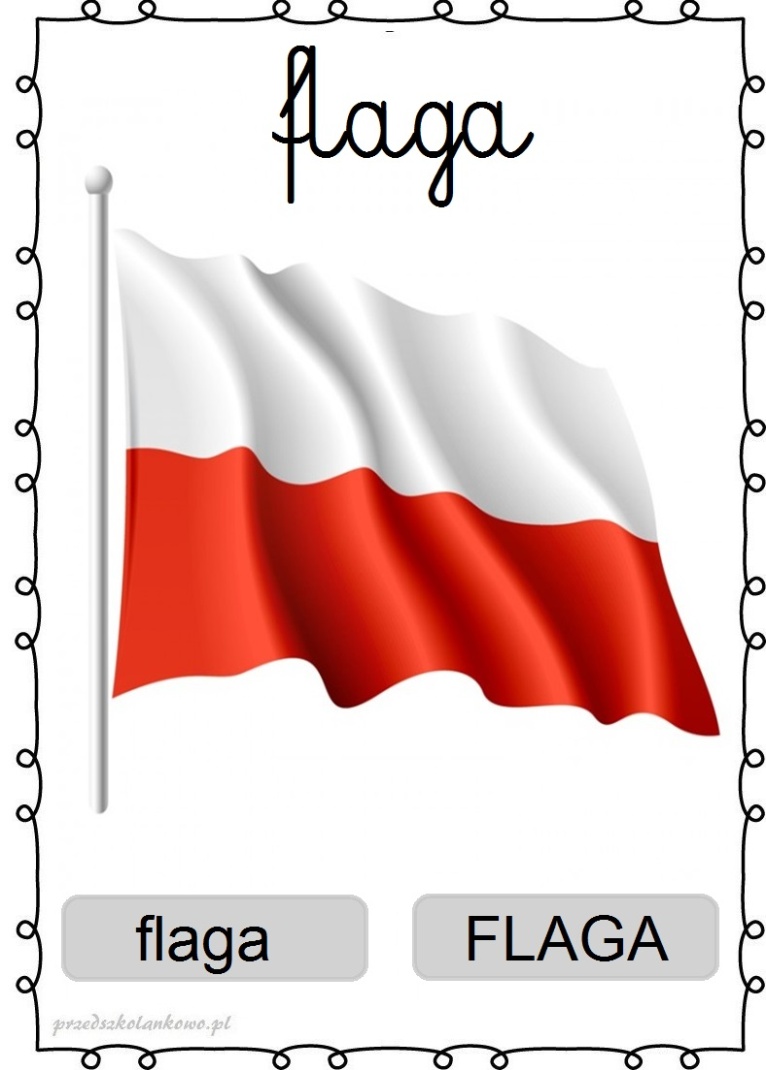 Załącznik nr.2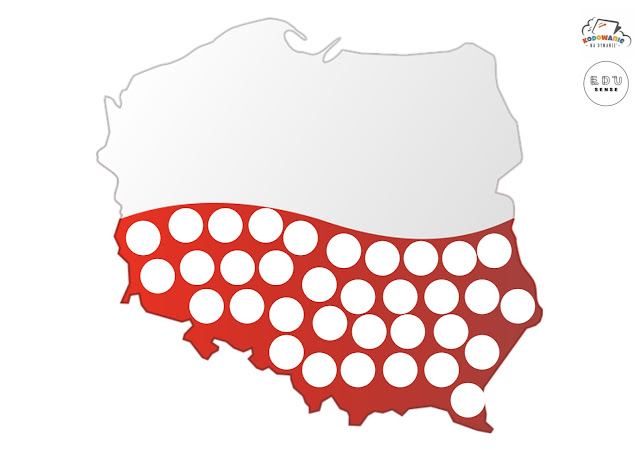 